4ο Μαθητικό Συνέδριο Πληροφορικής« Το Κατσούλι »5ο Δημοτικό Σχολείο ΑλεξάνδρειαςΤάξη Ε ΄ -  Αρβανιτίδης ΘεόδωροςΣχολικό Έτος 2011 – 2012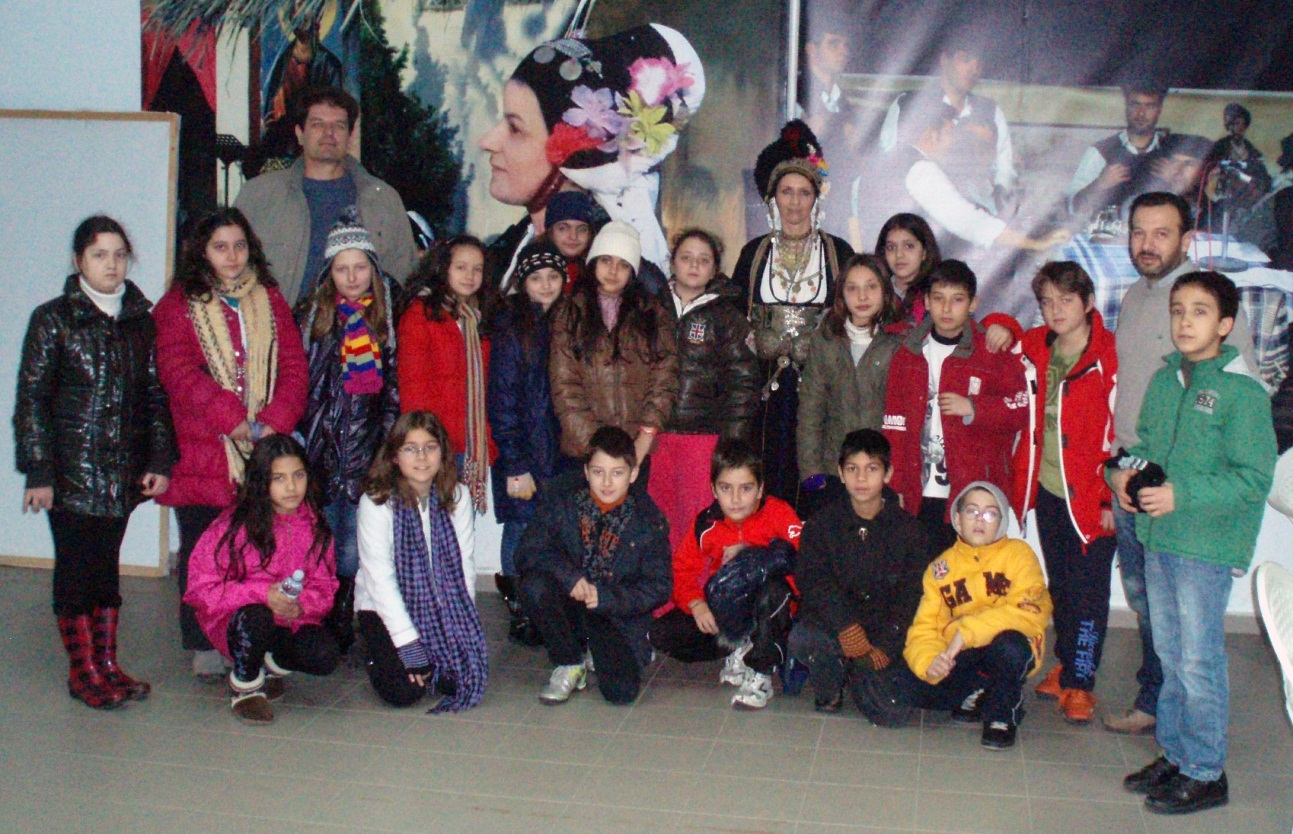 http://5dim-alexandr.ima.sch.gr                  http://users.sch.gr/theoarvaniΠροσυνέδριο Ημαθίας                                       Βέροια 21 Φεβρουαρίου 2012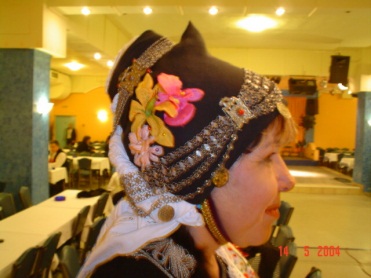 Το Κατσούλι, ο γυναικείος κεφαλόδεσμος, έχει της ρίζες του στα χρόνια του Μεγάλου Αλεξάνδρου και παρά το πέρασμα των χρόνων, Ρωμαϊκά – Βυζαντινά – Οθωμανικά χρόνια κατάκτησης, κατάφερε να επιζήσει στο Ρουμλούκι και να υπάρχει μέχρι τις μέρες μας. Είναι το έμβλημα της πόλης μας, του Δήμου της Αλεξάνδρειας και αποτελεί μέρος της γυναικείας φορεσιάς της Γυναίκας του Γιδά.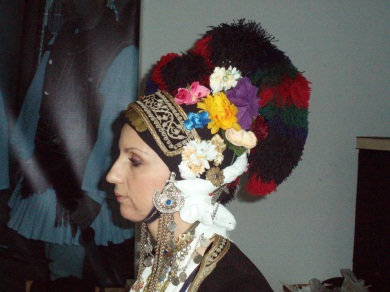 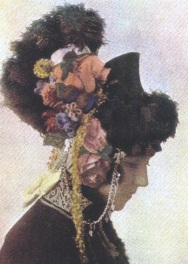 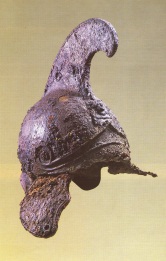 Το Κατσούλι, ο γυναικείος κεφαλόδεσμος, έχει της ρίζες του στα χρόνια του Μεγάλου Αλεξάνδρου και παρά το πέρασμα των χρόνων, Ρωμαϊκά – Βυζαντινά – Οθωμανικά χρόνια κατάκτησης, κατάφερε να επιζήσει στο Ρουμλούκι και να υπάρχει μέχρι τις μέρες μας. Είναι το έμβλημα της πόλης μας, του Δήμου της Αλεξάνδρειας και αποτελεί μέρος της γυναικείας φορεσιάς της Γυναίκας του Γιδά.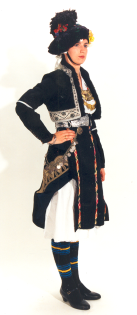 